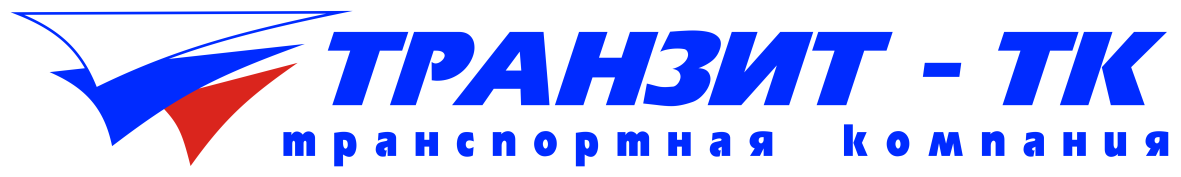 МОСКВА - ТомскМОСКВА - ТомскМОСКВА - ТомскМОСКВА - ТомскРасчет в метрах кубическихРасчет в килограммахДо   5   м³От   5,1   м³   до 10 м³От   10,1   м³   до 20 м³Свыше 20,1 м³6900680067006600До  500 кг От  501 кг до 2000 кгОт  2001 кг до 5000 кгБолее 5 001 кг 42,0041,0040,0039,00Минимальная стоимость - 3800 рублей.Стоимость перевозки негабаритных грузов увеличивается на 30%.Минимальная стоимость - 3800 рублей.Стоимость перевозки негабаритных грузов увеличивается на 30%.Минимальная стоимость - 3800 рублей.Стоимость перевозки негабаритных грузов увеличивается на 30%.Минимальная стоимость - 3800 рублей.Стоимость перевозки негабаритных грузов увеличивается на 30%.